4. По данным задачи 3 рассчитать промежуточный вал редуктора        (рис. 25) и подобрать для него по ГОСТ 8338-75 подшипники качения. Расстоянием между зубчатыми колесами и подшипниками задаться. Привести рабочий эскиз вала (рис. 4).Таблица 24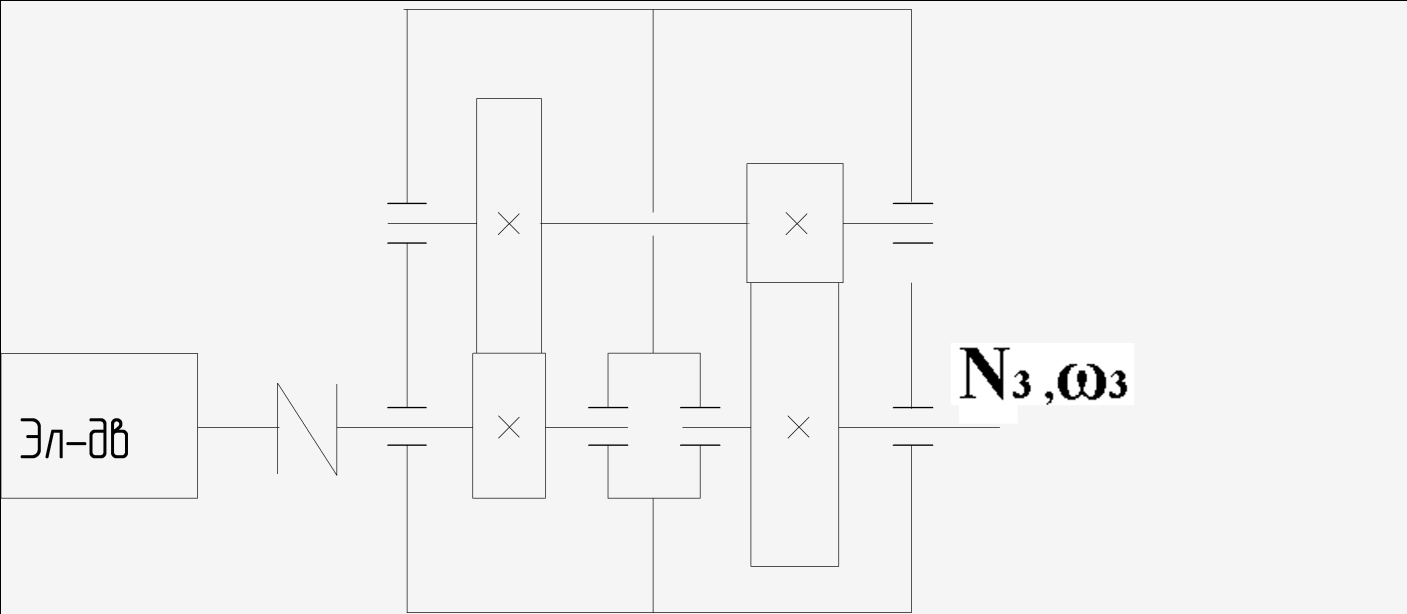                                                             Рис. 25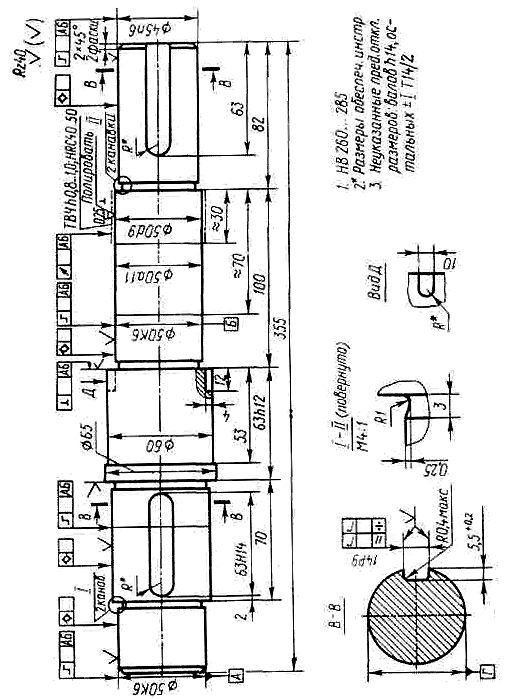 	Рис. 4ВеличинаВариантыВариантыВариантыВариантыВариантыВариантыВариантыВариантыВариантыВариантыВеличина12345678910N3, кВт101112131415161718193, рад/с5566557766U15161718192021222324